                                       	       Д О В І Д К А		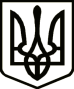 	    У К Р А Ї Н А                          Виконавчий комітет	Видана___________________________________________________                       Сновської міської ради                  _____________________________________________________________                        Чернігівської області                  що зареєстрований (а) в місті Сновськ по вулиці, провулку ___________                 “____” ___________201    р.                _____________________________________________________________                             №__________                            будинок № ______ кв. № ______ про те, що                   ________________________________________________________________________________                 ________________________________________________________________________________                ________________________________________________________________________________                 ________________________________________________________________________________                 ________________________________________________________________________________                 ________________________________________________________________________________                 Довідка видана для пред’явлення _____________________________________                                      Довідку видав _______________________                                      Секретар міської ради_________________